Kijkwijzer didactisch handelen (Grijs gemarkeerde onderdeel mag ook een 3- score zijn)                                                          1 = onvoldoende, 2= in ontwikkeling, 3= voldoende, 4= goedNaamNaamDatumGroepGroepGroepGroepGroepVoorbereiding                                                                                        1     2      3      4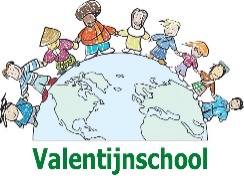 Voorbereiding                                                                                        1     2      3      4Voorbereiding                                                                                        1     2      3      4Voorbereiding                                                                                        1     2      3      4Voorbereiding                                                                                        1     2      3      4Voorbereiding                                                                                        1     2      3      4Voorbereiding                                                                                        1     2      3      4Voorbereiding                                                                                        1     2      3      4IGDI-modelDe les is volgens het IGDI-model voorbereidDe les is volgens het IGDI-model voorbereidGroepsplanHet groepsplan is duidelijk 'zichtbaar' in de lesHet groepsplan is duidelijk 'zichtbaar' in de lesMaterialenDe leerlingen weten waar alle materialen liggen en voor wie ze zijnDe leerlingen weten waar alle materialen liggen en voor wie ze zijnOpwarmertjeOpwarmertjeOpwarmertjeOpwarmertjeOpwarmertjeOpwarmertjeOpwarmertjeOpwarmertjeInteractieve oefeningHet opwarmertje is interactief Het opwarmertje is interactief Interactieve oefeningIedere leerling kan aan het opwarmertje meedoenIedere leerling kan aan het opwarmertje meedoenActieve houding leerlingenDe leerkracht houdt rekening met de beurtruimte van de verschillende leerlingenDe leerkracht houdt rekening met de beurtruimte van de verschillende leerlingenActieve houding leerlingenDe leerkracht houdt tijdens het opwarmertje rekening met het niveau van de leerlingenDe leerkracht houdt tijdens het opwarmertje rekening met het niveau van de leerlingenVlot tempoHet opwarmertje heeft een vlot tempo en duurt maximaal 5 minutenHet opwarmertje heeft een vlot tempo en duurt maximaal 5 minutenStart van de instructieStart van de instructieStart van de instructieStart van de instructieStart van de instructieStart van de instructieStart van de instructieStart van de instructieDoel van de lesHet lesdoel wordt duidelijk verteld in kindertaal, kort en krachtigHet lesdoel wordt duidelijk verteld in kindertaal, kort en krachtigDoel van de lesHet lesdoel heeft naast inhoudelijk ook procesgerichte doelenHet lesdoel heeft naast inhoudelijk ook procesgerichte doelenLesoverzichtDe lesagenda staat op het bordDe lesagenda staat op het bordLesoverzichtIn de lesagenda staat welke opdrachten ieder arrangement moet makenIn de lesagenda staat welke opdrachten ieder arrangement moet makenVoorkennis ophalenDe leerkracht bespreekt wat er in een vorige les is behandeld en hoe deze les daarop aansluitDe leerkracht bespreekt wat er in een vorige les is behandeld en hoe deze les daarop aansluitVoorkennis ophalenEr is aandacht voor woordenschat: aanbieden/consoliderenEr is aandacht voor woordenschat: aanbieden/consoliderenInteractieve instructieInteractieve instructieInteractieve instructieInteractieve instructieInteractieve instructieInteractieve instructieInteractieve instructieInteractieve instructieModelenDe leerkracht modelt de te leren strategieDe leerkracht modelt de te leren strategieModelenDe leerkracht nodigt leerlingen uit om het voor te doenDe leerkracht nodigt leerlingen uit om het voor te doenModelenDe leerkracht gebruikt waar mogelijk concreet materiaal/schema’s/stappenplanDe leerkracht gebruikt waar mogelijk concreet materiaal/schema’s/stappenplanDifferentiatie in vraagstellingEr wordt rekening gehouden met de verschillende denkniveaus in de groep wat betreft vraagstellingEr wordt rekening gehouden met de verschillende denkniveaus in de groep wat betreft vraagstellingDifferentiatie in vraagstellingDe leerlingen krijgen ruimte om na te denken over de vragenDe leerlingen krijgen ruimte om na te denken over de vragenInteractieEr is interactie tussen leerkracht en leerlingEr is interactie tussen leerkracht en leerlingInteractieEr is interactie tussen leerlingen onderlingEr is interactie tussen leerlingen onderlingInteractieDe leerkracht stimuleert leerlingen met positief taalgebruikDe leerkracht stimuleert leerlingen met positief taalgebruikKort en bondigDe klassikale instructie duurt maximaal 15 minutenDe klassikale instructie duurt maximaal 15 minutenKort en bondigHet verdiept arrangement krijgt verkorte instructie waar mogelijkHet verdiept arrangement krijgt verkorte instructie waar mogelijkControleert of de instructie begrepen wordtDe leerkracht stelt vragen om te controleren of de instructie wordt begrepenDe leerkracht stelt vragen om te controleren of de instructie wordt begrepenVerlengde instructieVerlengde instructieVerlengde instructieVerlengde instructieVerlengde instructieVerlengde instructieVerlengde instructieVerlengde instructieAfstemmenDe verlengde instructie is voorbereidDe verlengde instructie is voorbereidAfstemmenEr wordt 1 duidelijke strategie aangebodenEr wordt 1 duidelijke strategie aangebodenConcreet materiaalEr wordt zoveel mogelijk concreet materiaal gebruiktEr wordt zoveel mogelijk concreet materiaal gebruiktConcreet materiaalHet onderwerp wordt gekoppeld aan de belevingswereld van de leerlingenHet onderwerp wordt gekoppeld aan de belevingswereld van de leerlingenDifferentiatie op hoeveelheid, tijd en moeilijkheidDe leerlingen maken minder werk, zodat ze ook toekomen aan de extra opdrachtenDe leerlingen maken minder werk, zodat ze ook toekomen aan de extra opdrachtenDifferentiatie op hoeveelheid, tijd en moeilijkheidDe computer wordt ingezet voor extra oefeningDe computer wordt ingezet voor extra oefeningVerwerkingVerwerkingVerwerkingVerwerkingVerwerkingVerwerkingVerwerkingVerwerkingDuidelijk overzicht De leerkracht houdt tijdens de les een duidelijk overzicht van de vorderingen van de leerlingenDe leerkracht houdt tijdens de les een duidelijk overzicht van de vorderingen van de leerlingenSamen werkenLeerlingen mogen samen werkenLeerlingen mogen samen werkenSamen werkenDe leerkracht houdt overzicht over de samenwerkingDe leerkracht houdt overzicht over de samenwerkingUitgestelde aandachtDe leerkracht bespreekt wat leerlingen kunnen doen als ze even niet verder kunnenDe leerkracht bespreekt wat leerlingen kunnen doen als ze even niet verder kunnenUitgestelde aandachtVoor de leerlingen is het duidelijk wanneer de leerkracht tijd voor ze heeftVoor de leerlingen is het duidelijk wanneer de leerkracht tijd voor ze heeftHulprondeNa de verlengde instructie maakt de leerkracht een ronde door de klas om vragen van leerlingen te beantwoordenNa de verlengde instructie maakt de leerkracht een ronde door de klas om vragen van leerlingen te beantwoordenNabespreking/evaluatieNabespreking/evaluatieNabespreking/evaluatieNabespreking/evaluatieNabespreking/evaluatieNabespreking/evaluatieNabespreking/evaluatieNabespreking/evaluatieDoelen moeten behaald zijnDe leerkracht stelt controlerende vragen over de leerstofDe leerkracht stelt controlerende vragen over de leerstofComplimenten, verbaal en non-verbaalEr wordt niet alleen feedback gegeven op resultaat, maar ook op het procesEr wordt niet alleen feedback gegeven op resultaat, maar ook op het procesComplimenten, verbaal en non-verbaalDe leerkracht benoemt goede momenten in de samenwerking tussen leerlingenDe leerkracht benoemt goede momenten in de samenwerking tussen leerlingenVervolgDe les wordt gekoppeld aan volgende lessenDe les wordt gekoppeld aan volgende lessen